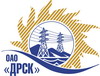 Открытое Акционерное Общество«Дальневосточная распределительная сетевая  компания»		Протокол по выбору победителя город  Благовещенск, ул. Шевченко, 28ПРЕДМЕТ ЗАКУПКИ:Открытый одноэтапный электронный конкурс лот № 1 «Выполнение проектно-изыскательских и землеустроительных работ для реализации мероприятий по технологическому присоединению заявителей к электрическим сетям классом напряжения до 20 кВ включительно на территории СП «Приморские Южные ЭС» филиала ОАО «ДРСК» - «Приморские электрические сети»Закупка проводится согласно ГКПЗ 2014г. раздела  2.2.1 «Услуги ТПиР»  № 1481 лот 1  на основании указания ОАО «ДРСК» от  15.08.2014 г. № 201Планируемый объем работ на весь срок действия договора:  Лот № 1 -  13 312 000,00  рублей без учета НДСФорма голосования членов Закупочной комиссии: очно-заочная.ПРИСУТСТВОВАЛИ:	На заседании присутствовали 8 членов Закупочной комиссии 2 уровня. ВОПРОСЫ, ВЫНОСИМЫЕ НА РАССМОТРЕНИЕ ЗАКУПОЧНОЙ КОМИССИИ: О ранжировке Конкурсных заявок Участников закупки.  Выбор победителяВОПРОС 1 «О ранжировке Конкурсных заявок Участников закупки. Выбор победителя»ОТМЕТИЛИ:В соответствии с требованиями и условиями, предусмотренными извещением о закупке и Конкурсной документацией, предлагается ранжировать конкурсные заявки после переторжки следующим образом: 	На основании вышеприведенной ранжировке конкурсных заявок предлагается признать Победителем конкурса Участника, занявшего первое место, а именно: ООО "РосГСК" г. Владивосток, ул. Калинина, 49»А», предложение на общую сумму 13 312 000,00 руб. без учета НДС. (15 708 160,00 руб. с учетом НДС). В т.ч. стоимость за единицу: 1. Подготовка топографической съемки в М:1:500 с нанесением коридора под размещение ЛЭП (с учетом охранных зон) и мест установки ТП. Согласование в архитектуре соответствующего муниципального образования. Подготовка и предоставление Заказчику схему на КПТ в М:1:500: ЛЭП длиной до 300м 1 объект – 67 520,42 руб.; ЛЭП длиной свыше 300м, 1км ЛЭП – 71 179,65 руб.; ТП 6(10)/0,4кВ 1 шт. – 39 337,53 руб.; 2. Подготовка и предоставление Заказчику рабочей документации - ЛЭП длиной до 300м 1 объект – 28 146,89 руб.; ЛЭП длиной свыше 300м, 1км ЛЭП – 78 320,00 руб.; ТП 6(10)/0,4кВ 1 шт. – 40 436,56 руб.; 3. Оформление межевого плана оформленного земельного участка: ЛЭП длиной до 300м 1 объект – 47 959,01 руб.; ЛЭП длиной свыше 300м, 1км ЛЭП – 48 705,61 руб.; ТП 6(10)/0,4кВ 1 шт. – 34 713,28 руб.Итого за единицу: 456 318,95 руб. без учета НДС.Условия оплаты: в течение 30 к.д. с момента подписания актов выполненных работ обеими сторонами. Сроки выполнения: в течение 1 года с момента подписания договора. Гарантийные обязательства: Гарантия подрядчика на своевременное и качественное выполнение работ, а также на устранение дефектов, возникших по его вине, составляет не менее 12 мес. со дня подписания акта сдачи-приемки. Обеспечение конкурсной заявки представлено в виде п/п от 01.09.14 № 368 на сумму 266 240,00 руб.. Конкурсная заявка имеет статус оферты и действует до 31.12.2014 г.РЕШИЛИ:Утвердить окончательную ранжировку и признать Победителем конкурса Участника, занявшего первое место, а именно:  ООО "РосГСК" г. Владивосток, ул. Калинина, 49»А», предложение на общую сумму 13 312 000,00 руб. без учета НДС. (15 708 160,00 руб. с учетом НДС). В т.ч. стоимость за единицу: 1. Подготовка топографической съемки в М:1:500 с нанесением коридора под размещение ЛЭП (с учетом охранных зон) и мест установки ТП. Согласование в архитектуре соответствующего муниципального образования. Подготовка и предоставление Заказчику схему на КПТ в М:1:500: ЛЭП длиной до 300м 1 объект – 67 520,42 руб.; ЛЭП длиной свыше 300м, 1км ЛЭП – 71 179,65 руб.; ТП 6(10)/0,4кВ 1 шт. – 39 337,53 руб.; 2. Подготовка и предоставление Заказчику рабочей документации - ЛЭП длиной до 300м 1 объект – 28 146,89 руб.; ЛЭП длиной свыше 300м, 1км ЛЭП – 78 320,00 руб.; ТП 6(10)/0,4кВ 1 шт. – 40 436,56 руб.; 3. Оформление межевого плана оформленного земельного участка: ЛЭП длиной до 300м 1 объект – 47 959,01 руб.; ЛЭП длиной свыше 300м, 1км ЛЭП – 48 705,61 руб.; ТП 6(10)/0,4кВ 1 шт. – 34 713,28 руб.Итого за единицу: 456 318,95 руб. без учета НДС.Условия оплаты: в течение 30 к.д. с момента подписания актов выполненных работ обеими сторонами. Сроки выполнения: в течение 1 года с момента подписания договора. Гарантийные обязательства: Гарантия подрядчика на своевременное и качественное выполнение работ, а также на устранение дефектов, возникших по его вине, составляет не менее 12 мес. со дня подписания акта сдачи-приемки. Обеспечение конкурсной заявки представлено в виде п/п от 01.09.14 № 368 на сумму 266 240,00 руб.. Конкурсная заявка имеет статус оферты и действует до 31.12.2014 г.№ 439/УКС-ВПдата вступления в силу  «03» октября 2014 гДата голосования  «30» сентября 2014 г.Место в ранжировкеНаименование и адрес участникаЦена заявки за единицу до переторжки, руб. без учета НДСЦена заявки за единицу после переторжки, руб. без учета НДСИные существенные условия1 местоООО "РосГСК"г. Владивосток, ул. Калинина, 49»А»547 730,23456 318,95Общая стоимость 13 312 000,00 руб. без учета НДС (15 708 160,00 руб. с учетом НДС). В т.ч. стоимость за единицу: 1. Подготовка топографической съемки в М:1:500 с нанесением коридора под размещение ЛЭП (с учетом охранных зон) и мест установки ТП. Согласование в архитектуре соответствующего муниципального образования. Подготовка и предоставление Заказчику схему на КПТ в М:1:500: ЛЭП длиной до 300м 1 объект – 67 520,42 руб.; ЛЭП длиной свыше 300м, 1км ЛЭП – 71 179,65 руб.; ТП 6(10)/0,4кВ 1 шт. – 39 337,53 руб.; 2. Подготовка и предоставление Заказчику рабочей документации - ЛЭП длиной до 300м 1 объект – 28 146,89 руб.; ЛЭП длиной свыше 300м, 1км ЛЭП – 78 320,00 руб.; ТП 6(10)/0,4кВ 1 шт. – 40 436,56 руб.; 3. Оформление межевого плана оформленного земельного участка: ЛЭП длиной до 300м 1 объект – 47 959,01 руб.; ЛЭП длиной свыше 300м, 1км ЛЭП – 48 705,61 руб.; ТП 6(10)/0,4кВ 1 шт. – 34 713,28 руб.Итого за единицу: 456 318,95 руб. без учета НДС.2 местоООО "ДВ Энергосервис"г. Владивосток, ул. Снеговая, 42д544 926,75498 999,43Общая стоимость 13 312 000,00 руб. без учета НДС (15 708 160,00 руб. с учетом НДС). В т.ч. стоимость за единицу: 1. Подготовка топографической съемки в М:1:500 с нанесением коридора под размещение ЛЭП (с учетом охранных зон) и мест установки ТП. Согласование в архитектуре соответствующего муниципального образования. Подготовка и предоставление Заказчику схему на КПТ в М:1:500 (ЛЭП длиной до 300м 1 объект – 17 846,11 руб.; ЛЭП длиной свыше 300м, 1км ЛЭП – 59 487,03 руб.; ТП 6(10)/0,4кВ 1 шт. – 7 435,87 руб.; 2. Подготовка и предоставление Заказчику рабочей документации - ЛЭП длиной до 300м 1 объект - 40 461,00 руб.; ЛЭП длиной свыше 300м, 1км ЛЭП - 110 000,00 руб.; ТП 6(10)/0,4кВ 1 шт. - 103 769,42 руб.; 3. Оформление межевого плана оформленного земельного участка: ЛЭП длиной до 300м 1 объект - 40 000,00 руб.; ЛЭП длиной свыше 300м, 1км ЛЭП - 70 000,00 руб.; ТП 6(10)/0,4кВ 1 шт. - 50 000,00 руб. Итого за единицу: 498 999,43 руб. без учета НДС. Ответственный секретарь Закупочной комиссии: Моторина О.А. _____________________________Технический секретарь Закупочной комиссии: Коврижкина Е.Ю.  _______________________________